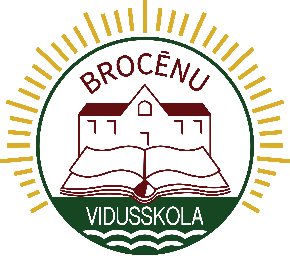 	Natālijai Balodei		(iesniedzēja vārds, uzvārds)(personas kods)(pieraksta vieta,)(faktiskā dzīves vieta, ja atšķiras)	Telefona nr. Lūdzu uzņemt manu dēlu / meitu (vajadzīgo atzīmēt)  Brocēnu vidusskolas vispārējās vidējās programmas (kods 31011011) 10. klasē ar padziļināto kursu komplektu. Tabulā atzīmēt ar cipariem 1., 2. savu izvēli prioritāšu secībā.Deklarētā dzīvesvietas adrese: 	Faktiskā dzīvesvietas adrese:Padziļinātā kursa izvēles mācību priekšmeti (jābūt vismaz trim):Internāts    vajadzīgs. Iepriekš mācījās  skolā.Pievienots:iepriekš iegūtās izglītības apliecinošs dokumenta oriģināls vai kopija, kas apstiprināta ar zīmogu un direktora vai viņa pilnvarotas personas parakstu;pases vai dzimšanas apliecības kopija (uzrādot oriģinālu);ziņas VIIS datu bāzei;liecība vai atzīmju izraksts vai kopija, uzrādot oriģinālu;2 fotogrāfijas 3x4 cm;medicīniskā karte 026/u;potēšanas karte 063/u vai  no potēšanas pases.Skola nodrošināja iespēju iepazīties ar šādiem izglītības iestādes dokumentiem:reģistrācijas apliecību;akreditācijas lapu;nolikumu;iekšējās kārtības noteikumiem;licencētajām izglītības programmām;izglītības programmu akreditācijas lapām.Esmu informēts, ka mana bērna vārds, uzvārds, video un foto var tikt izmantots skolas informatīvajos avotos (mājaslapa, ar to saistītie sociālie tīkli, skolas avīze “Poga”, bukleti, foto stends, hronika, informatīvais TV skolas vestibilā), lai iepazīstinātu sabiedrību, atspoguļojot pasākumus skolā un pasākumus, kuros piedalās Brocēnu vidusskolas skolēni.______________________(vecāka paraksts)** Pašrocīgs paraksts nav nepieciešams, ja dokuments parakstīts ar drošu elektronisku parakstu, kas satur laika zīmogu, vai iesniegts, izmantojot e-pakalpojumu “Iesniegums iestādei” portālā www.latvija.lv.SAŅEMTS
									Brocēnu vidusskolā _____ . _____ . _________. Nr._____________________Vārds, uzvārdsPersonas kodsNr.Programmas komplektsVeselības, vides un inženierzinātņu virziensCilvēkresursu vadības virziens (“Līderis manī”)Kultūras pārvaldības un valodu virziensPamatskolā apguvu kā 2.svešvalodu (vajadzīgo atzīmēt)Krievu valoduVācu valoduDatums